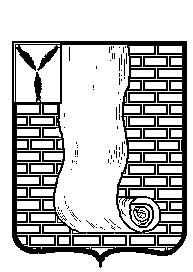 КРАСНОАРМЕЙСКОЕ РАЙОННОЕ СОБРАНИЕСАРАТОВСКОЙ ОБЛАСТИР Е Ш Е Н И Е О досрочном прекращении полномочий председателя Контрольно – счетной комиссии Красноармейского муниципального района Саратовской областиПредседатель Красноармейскогорайонного Собрания                                                            Л.В. ГерасимоваСекретарь Красноармейскогорайонного Собрания                                                             А.В. Кузьменко  от25.04.2022№39  от25.04.2022№39Руководствуясь Федеральным законом от 06.10.2003 № 131-ФЗ «Об общих принципах организации местного самоуправления в Российской Федерации», Федеральным законом от 07.02.2011 № 6-ФЗ «Об общих принципах организации и деятельности контрольно-счетных органов субъектов Российской Федерации и муниципальных образований» (в ред. Федерального закона от 01.07.2021 №255-ФЗ «О внесении изменений в Федеральный закон «Об общих принципах организации и деятельности контрольно-счетных органов субъектов Российской Федерации и муниципальных образований» и отдельные законодательные акты Российской Федерации»), заявлением председателя Контрольно-счетной комиссии Красноармейского муниципального района о досрочном прекращении полномочий, Красноармейское районное Собрание РЕШИЛО:Прекратить досрочно полномочия председателя Контрольно-счётной комиссии Красноармейского муниципального района Левина Алексея Леонидовича в связи с отставкой по собственному желанию с 25 апреля 2022 годаОбнародовать (опубликовать) настоящее решение путем размещения на официальном сайте Красноармейского муниципального района Саратовской области в информационно-телекоммуникационной сети Интернет.Настоящее решение вступает в силу со дня его подписания.